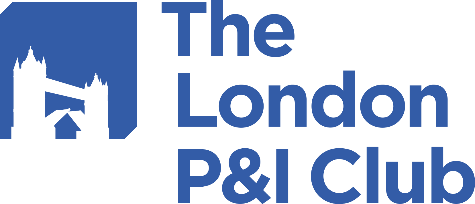 APPLICATION FORMOWNERS’ FIXED PREMIUM P&I COVER AND FD&D COVERWe the undersigned person(s) and/or company(ies) hereby request cover under The London P&I Club’s (the “Club”)  Owners’ Fixed Premium P&I Cover Policy Terms & Conditions (‘Fixed Premium P&I Policy’) and (if applicable) FD&D cover under the Class 8 Rules, on the terms set out in the Club’s Quotation dated 	               in respect of the Ship(s) detailed below, subject to any modifications as may have been agreed by the Club in writing.DETAILS OF PRINCIPAL ASSUREDDETAILS OF CO-ASSUREDSDETAILS OF OTHER ASSUREDSIf there are additional Co-assureds or Other Assureds please complete a supplementary form.Please note that in order that we may complete our ‘know your customer’ checks we may need to contact you for additional information prior to confirmation of cover.  In such situations we will contact you within 10 days of receipt of your application.NAME OF SHIPNAME OF SHIPGROSS TONNAGEYARD AND COUNTRY OF BUILDYARD AND COUNTRY OF BUILDYEAR OF BUILDCLASSIFICATION SOCIETYIMO NUMBERCALL SIGNTYPE OF SHIPFLAG / PORT OF REGISTRYNUMBER OF CREWFLEETFLEETFLEETTYPE OF COVERAPPLICABLE (YES / NO)IF APPLICABLE, COVER TO COMMENCE AT NOON ON:FIXED PREMIUM P&IPOLICYFD&DInterest of Principal Assured (Owner/Bareboat Charterer)Full Corporate NameTrading Name (if different)Country of IncorporationRegistered AddressPrincipal Place of Business (if different to above)Name of principal contact / TitleEmail Address / Phone NumberInterest of Co-assured (Manager/Operator Financial Institution/Bareboat Charterer)Full Corporate NameTrading Name (if different)Country of IncorporationRegistered AddressPrincipal Place of Business (if different to above)Interest of Co-assured (Manager/Operator/ Financial Institution/Bareboat Charterer)Full Corporate NameTrading Name (if different)Country of IncorporationRegistered AddressPrincipal Place of Business (if different to above)Interest of Other AssuredFull Corporate NameTrading Name (if different)Country of IncorporationRegistered AddressPrincipal Place of Business (if different to above)Interest of Other AssuredFull Corporate NameTrading Name (if different)Country of IncorporationRegistered AddressPrincipal Place of Business (if different to above)Has another P&I Club or underwriter declined to issue or renew cover, or imposed special terms on the vessel named on Page 1 of this application?If yes, please provide full details below of the circumstances of the declinature or special terms in order that we may consider cover.Yes / NoIMPORTANT INFORMATIONIMPORTANT INFORMATIONContact Details for Important Communications - As part of the contract of insurance, we require contact details of the person with a controlling interest of the Principal Assured.  In addition, and as part of the service we provide, it is necessary to send circulars, loss prevention and News Alerts (including sanctions updates).  At least one person should be nominated within your organisation to receive this information and to be responsible for circulating the information to the appropriate persons.  The Club recommends that this will include the operations and/or post-fixture department and the legal/insurance claims team.Name and email address of person(s) to whom circulars and loss prevention material should be sent: a. 	Name and contact details of individual/department to whom all communications relating to payments should be issued:From time to time we may contact you to update the contact details we hold for you.  You can update these details at any time by contacting your preferred Club contact, via our website, or by emailing, privacy@londonpandi.com.We may also contact you electronically to invite you to our business events and send you marketing information.  You may unsubscribe to receiving such material at any time by selecting "unsubscribe" in any electronic marketing communications we send you.Contact Details for Important Communications - As part of the contract of insurance, we require contact details of the person with a controlling interest of the Principal Assured.  In addition, and as part of the service we provide, it is necessary to send circulars, loss prevention and News Alerts (including sanctions updates).  At least one person should be nominated within your organisation to receive this information and to be responsible for circulating the information to the appropriate persons.  The Club recommends that this will include the operations and/or post-fixture department and the legal/insurance claims team.Name and email address of person(s) to whom circulars and loss prevention material should be sent: a. 	Name and contact details of individual/department to whom all communications relating to payments should be issued:From time to time we may contact you to update the contact details we hold for you.  You can update these details at any time by contacting your preferred Club contact, via our website, or by emailing, privacy@londonpandi.com.We may also contact you electronically to invite you to our business events and send you marketing information.  You may unsubscribe to receiving such material at any time by selecting "unsubscribe" in any electronic marketing communications we send you.2.	Terms and expressions defined in the Fixed Premium P&I Policy and if applicable the Class 8 Rules (‘the FD&D Rules’) of the Club have the same meaning when used in this Application Form.2.	Terms and expressions defined in the Fixed Premium P&I Policy and if applicable the Class 8 Rules (‘the FD&D Rules’) of the Club have the same meaning when used in this Application Form.3.	Return of this Application Form to the Club does not constitute acceptance by or on behalf of the Club of this application.3.	Return of this Application Form to the Club does not constitute acceptance by or on behalf of the Club of this application.4.    Data Transfer - The Club processes personal data, particularly when handling personal injury and illness files.  We have therefore implemented the EU’s General Data Protection Regulation (GDPR) and the UK‘s Data Protection Act 2018 into our operations. A copy of the Club’s privacy notice is available at www.londonpandi.com which includes information on how we share and transfer data including transfers outside the EEA.Under GDPR, the Club considers that the relationship between Assured and Club is that of independent controllers.  The Club and Assured may use some common data but we each independently determine the purpose and basis on how we use and store it.  By entering into this contract of insurance, the Assured therefore agrees to comply with all data protection legislation that apply within their jurisdiction, such as GDPR.The Club’s cover includes employer liability cover for the Assured’s seafarers whilst they are at sea.  The Club is permitted to process personal data as processing is necessary for the performance of the contract.  As the Club has no direct contract with the Assured’s seafarers, it relies on the Assured providing its seafarers with a privacy notice that informs them that their personal data may be shared with the Club, its reinsurers, correspondent network and medical facilities etc. in connection with a seafarer’s illness or injury claim.  We may ask to see a copy of the Assured’s privacy notice to ensure that the Club can process that data legitimately.4.    Data Transfer - The Club processes personal data, particularly when handling personal injury and illness files.  We have therefore implemented the EU’s General Data Protection Regulation (GDPR) and the UK‘s Data Protection Act 2018 into our operations. A copy of the Club’s privacy notice is available at www.londonpandi.com which includes information on how we share and transfer data including transfers outside the EEA.Under GDPR, the Club considers that the relationship between Assured and Club is that of independent controllers.  The Club and Assured may use some common data but we each independently determine the purpose and basis on how we use and store it.  By entering into this contract of insurance, the Assured therefore agrees to comply with all data protection legislation that apply within their jurisdiction, such as GDPR.The Club’s cover includes employer liability cover for the Assured’s seafarers whilst they are at sea.  The Club is permitted to process personal data as processing is necessary for the performance of the contract.  As the Club has no direct contract with the Assured’s seafarers, it relies on the Assured providing its seafarers with a privacy notice that informs them that their personal data may be shared with the Club, its reinsurers, correspondent network and medical facilities etc. in connection with a seafarer’s illness or injury claim.  We may ask to see a copy of the Assured’s privacy notice to ensure that the Club can process that data legitimately.5.    Information about the Club, its services and remuneration – The contract(s) of insurance applicable to this application are underwritten by, and cover will be provided by the London P&I Club which is the trading name of The London Steam-Ship Owners' Mutual Insurance Association Limited (the “Association”) and (for EEA risks) its subsidiary, The London P&I Insurance Company (Europe) Limited.  The London Steam-Ship Owners' Mutual Insurance Association Limited is registered in England, No. 10341, with its registered office at 50 Leman Street, London, E1 8HQ and is authorised by the Prudential Regulation Authority and regulated by the Financial Conduct Authority and the Prudential Regulation Authority.  The London P&I Insurance Company (Europe) Limited, a private limited liability company registered in Cyprus, No HE410091 with its registered office at Esperidon 5, 4th Floor, Strovolos, 2001, Nicosia, and is supervised by the Superintendent of Insurance. licence No. 183.  The law applicable to all contracts of insurance underwritten by the Club is the law of England and Wales.The Club offers no advice on the suitability of the product suitability of P&I and FD&D Cover for your business. Details of the cover provided are included in the Owners’ Fixed Premium P&I Cover Terms & Conditions and Class 8 Rules.To avoid any conflicts of interest the Club and its Managers’ employees do not receive any remuneration resulting from the sale of any contract of insurance.5.    Information about the Club, its services and remuneration – The contract(s) of insurance applicable to this application are underwritten by, and cover will be provided by the London P&I Club which is the trading name of The London Steam-Ship Owners' Mutual Insurance Association Limited (the “Association”) and (for EEA risks) its subsidiary, The London P&I Insurance Company (Europe) Limited.  The London Steam-Ship Owners' Mutual Insurance Association Limited is registered in England, No. 10341, with its registered office at 50 Leman Street, London, E1 8HQ and is authorised by the Prudential Regulation Authority and regulated by the Financial Conduct Authority and the Prudential Regulation Authority.  The London P&I Insurance Company (Europe) Limited, a private limited liability company registered in Cyprus, No HE410091 with its registered office at Esperidon 5, 4th Floor, Strovolos, 2001, Nicosia, and is supervised by the Superintendent of Insurance. licence No. 183.  The law applicable to all contracts of insurance underwritten by the Club is the law of England and Wales.The Club offers no advice on the suitability of the product suitability of P&I and FD&D Cover for your business. Details of the cover provided are included in the Owners’ Fixed Premium P&I Cover Terms & Conditions and Class 8 Rules.To avoid any conflicts of interest the Club and its Managers’ employees do not receive any remuneration resulting from the sale of any contract of insurance.6.	Fleets - Where the box above marked “Fleet” is filled in, this means that, pursuant to Section F5 of the Fixed Premium P&I Policy and Rule 24 of the FD&D Rules (if applicable), the application in respect of this Ship is made or deemed to be made on terms that it forms part of the specified fleet named above (the “Fleet”) and the Club shall, should it accept the application, deal with the cover of this Ship in combination with the other Ships within the Fleet and not individually, in consideration for which the Principal Assureds (and all Co-assureds within each such Fleet) shall accept joint and several liability to pay all amounts due to the Club by way of Premiums, Calls or otherwise in respect of all Ships within that Fleet.6.	Fleets - Where the box above marked “Fleet” is filled in, this means that, pursuant to Section F5 of the Fixed Premium P&I Policy and Rule 24 of the FD&D Rules (if applicable), the application in respect of this Ship is made or deemed to be made on terms that it forms part of the specified fleet named above (the “Fleet”) and the Club shall, should it accept the application, deal with the cover of this Ship in combination with the other Ships within the Fleet and not individually, in consideration for which the Principal Assureds (and all Co-assureds within each such Fleet) shall accept joint and several liability to pay all amounts due to the Club by way of Premiums, Calls or otherwise in respect of all Ships within that Fleet.DECLARATION The Principal Assured named above acknowledges and agrees that it will provide copies of the Club’s policy documentation to all parties with an interest in the Contract of Insurance applied for.By signing and submitting this Application Form the signatory represents and warrants to the Club and the Managers that he/she is duly authorised to do so for and on behalf of the Principal Assured and each Co-assured and Other Assured named in this Application Form - each of which hereby acknowledges and agrees that any contract of insurance afforded by the Club is subject to the Terms & Conditions of the said Policy and the Owners’ Fixed Premium P&I Cover Terms & Conditions and, where applicable, the FD&D Rules of the Association and any special terms of entry agreed in writing.DECLARATION The Principal Assured named above acknowledges and agrees that it will provide copies of the Club’s policy documentation to all parties with an interest in the Contract of Insurance applied for.By signing and submitting this Application Form the signatory represents and warrants to the Club and the Managers that he/she is duly authorised to do so for and on behalf of the Principal Assured and each Co-assured and Other Assured named in this Application Form - each of which hereby acknowledges and agrees that any contract of insurance afforded by the Club is subject to the Terms & Conditions of the said Policy and the Owners’ Fixed Premium P&I Cover Terms & Conditions and, where applicable, the FD&D Rules of the Association and any special terms of entry agreed in writing.SIGNATURE OF OR ON	CAPACITY	DATEBEHALF OF PRINCIPAL ASSURED	(Director, Authorised Agent etc.)SIGNATURE OF OR ON	CAPACITY	DATEBEHALF OF PRINCIPAL ASSURED	(Director, Authorised Agent etc.)NAME (please print)COMPANY NAME